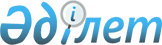 "Агроөнеркәсіптік кешен саласындағы дайындаушы ұйымдарға есептелген қосылған құн салығы шегінде бюджетке төленген қосылған құн салығы сомасын субсидиялау" мемлекеттік көрсетілетін қызмет стандартын бекіту туралы
					
			Күшін жойған
			
			
		
					Қазақстан Республикасы Ауыл шаруашылығы министрінің 2015 жылғы 16 қарашадағы № 9-3/1000 бұйрығы. Қазақстан Республикасының Әділет министрлігінде 2015 жылы 21 желтоқсанда № 12437 болып тіркелді. Күші жойылды - Қазақстан Республикасы Ауыл шаруашылығы министрінің 2020 жылғы 5 қарашадағы № 340 бұйрығымен.
      Ескерту. Күші жойылды – ҚР Ауыл шаруашылығы министрінің 05.11.2020 № 340 (алғашқы ресми жарияланған күнінен кейін күнтізбелік он күн өткен соң қолданысқа енгізіледі) бұйрығымен.
      "Мемлекеттік көрсетілетін қызметтер туралы" 2013 жылғы 15 сәуірдегі Қазақстан Республикасы Заңының 10-бабының 1) тармақшасына сәйкес БҰЙЫРАМЫН:
      1. Қоса беріліп отырған "Агроөнеркәсіптік кешен саласындағы дайындаушы ұйымдарға есептелген қосылған құн салығы шегінде бюджетке төленген қосылған құн салығы сомасын субсидиялау" мемлекеттік көрсетілетін қызмет стандарты бекітілсін.
      2. Қазақстан Республикасы Ауыл шаруашылығы министрлігінің Инвестициялық саясат және қаржы құралдары департаменті заңнамада белгіленген тәртіппен:
      1) осы бұйрықтың Қазақстан Республикасы Әділет министрлігінде мемлекеттік тіркелуін;
      2) осы бұйрық Қазақстан Республикасы Әділет министрлігінде мемлекеттік тіркелгеннен кейін күнтізбелік он күн ішінде оның көшірмесінің мерзімді баспа басылымдарына және "Әділет" ақпараттық-құқықтық жүйесіне ресми жариялауға жіберілуін;
      3) осы бұйрықтың Қазақстан Республикасы Ауыл шаруашылығы министрлігінің интернет-ресурсында және мемлекеттік органдардың интранет-порталында орналастырылуын қамтамасыз етсін.
      3. Осы бұйрық алғашқы ресми жарияланған күнінен бастап күнтізбелік он күн өткен соң қолданысқа енгізіледі.
      "КЕЛІСІЛГЕН"   
      Қазақстан Республикасының   
      Ұлттық экономика министрі   
      __________________ Е. Досаев   
      2015 жылғы 20 қараша "Агроөнеркәсіптік кешен саласындағы дайындаушы ұйымдарға есептелген қосылған құн салығы шегінде бюджетке төленген қосылған құн салығы сомасын субсидиялау" мемлекеттік көрсетілетін қызмет стандарты
      Ескерту. Стандарт жаңа редакцияда – ҚР Премьер-Министрінің орынбасары – ҚР Ауыл шаруашылығы министрінің 30.11.2018 № 484 (алғашқы ресми жарияланған күнінен кейін қолданысқа енгізіледі) бұйрығымен. 1-тарау. Жалпы ережелер
      1. "Агроөнеркәсіптік кешен саласындағы дайындаушы ұйымдарға есептелген қосылған құн салығы шегінде бюджетке төленген қосылған құн салығының сомасын субсидиялау" мемлекеттік көрсетілетін қызметі (бұдан әрі – мемлекеттік көрсетілетін қызмет).
      2. Мемлекеттік көрсетілетін қызмет стандартын Қазақстан Республикасы Ауыл шаруашылығы министрлігі (бұдан әрі – Министрлік) әзірледі.
      3. Мемлекеттік қызметті облыстардың, Астана, Алматы және Шымкент қалаларының жергілікті атқарушы органдары (бұдан әрі – көрсетілетін қызметті беруші) көрсетеді.
      Өтінімдерді қабылдау және мемлекеттік қызметті көрсету нәтижелерін беру "электрондық үкіметтің" www.egov.kz веб-порталы (бұдан әрі – портал) арқылы жүзеге асырылады. 2-тарау. Мемлекеттік қызметті көрсету тәртібі
      4. Мемлекеттік қызметті көрсету мерзімі:
      1) порталға жүгінген сәттен бастап – 3 (үш) жұмыс күні;
      2) құжаттар топтамасын тапсыру үшін күтудің рұқсат етілетін ең ұзақ уақыты – 30 (отыз) минут;
      3) қызмет көрсетудің рұқсат етілетін ең ұзақ уақыты – 30 (отыз) минут.
      5. Мемлекеттік қызметті көрсету нысаны – электрондық (толық автоматтандырылған).
      6. Мемлекеттік қызметті көрсету нәтижесі – субсидияның аударылғаны туралы хабарлама не осы мемлекеттік көрсетілетін қызмет стандартының 10-тармағында көзделген жағдайларда және негіздер бойынша мемлекеттік қызметті көрсетуден уәжді бас тарту.
      Мемлекеттік қызметті көрсету нәтижесін ұсыну нысаны – электрондық.
      7. Мемлекеттік қызмет заңды тұлғаларға (бұдан әрі – көрсетілетін қызметті алушы) тегін көрсетіледі.
      Көрсетілетін қызметті алушыға осы мемлекеттік көрсетілетін қызмет стандартына 1 және 2-қосымшаларға сәйкес электрондық құжат нысанында мемлекеттік қызметті көрсету нәтижесі туралы хабарлама жіберіледі. Хабарлама көрсетілетін қызметті алушы субсидиялаудың ақпараттық жүйесінде тіркелген кезде көрсеткен электрондық почта мекенжайына жіберіледі.
      8. Порталдың жұмыс кестесі – жөндеу жұмыстарын жүргізуге байланысты техникалық үзілістерді қоспағанда, тәулік бойы (Көрсетілетін қызметті алушы Қазақстан Республикасының еңбек заңнамасына және "Қазақстан Республикасындағы мерекелер туралы" Қазақстан Республикасының 2001 жылғы 13 желтоқсандағы Заңының 5-бабына сәйкес жұмыс уақыты аяқталғаннан кейін, демалыс және мереке күндері жүгінген кезде өтінімдерді қабылдау немесе мемлекеттік қызметті көрсету нәтижелерін беру келесі жұмыс күні жүзеге асырылады).
      9. Көрсетілетін қызметті алушы порталға көрсетілетін қызметті алушының ЭЦҚ-мен куәландырылған электрондық құжат нысанында, осы мемлекеттік көрсетілетін қызмет стандартына 3-қосымшаға сәйкес субсидиялар алуға өтінімді ұсынады.
      Өтінімдер есепті жылдан кейінгі жылдың 1 ақпанынан 1 желтоқсанына дейін (қоса алғанда) қабылданады.
      Өтінімнің қабылданғанын субсидиялаудың ақпараттық жүйесіндегі көрсетілетін қызметті алушының "жеке кабинетіндегі" мемлекеттік қызметті көрсетуге арналған сұранымның қабылданғаны туралы тиісті мәртебе растайды.
      10. Мемлекеттік қызметті көрсетуден бас тартуға мыналар негіздер болып табылады:
      1) көрсетілетін қызметті алушы мемлекеттік қызметті алу үшін ұсынған құжаттардың және (немесе) олардағы деректердің (мәліметтердің) дұрыс еместігінің анықталуы;
      2) көрсетілетін қызметті алушының және (немесе) мемлекеттік қызметті көрсету үшін қажетті ұсынылған материалдардың, объектілердің, деректер мен мәліметтердің Қазақстан Республикасы Ауыл шаруашылығы министрінің 2015 жылғы 30 наурыздағы № 9-3/271 бұйрығымен бекітілген (Қазақстан Республикасының Нормативтік құқықтық актілерін мемлекеттік тіркеу тізілімінде № 11008 болып тіркелген) Агроөнеркәсіптік кешен саласындағы дайындаушы ұйымдарға есептелген қосылған құн салығы шегінде бюджетке төленген қосылған құн салығы сомасын субсидиялау қағидаларында белгіленген шарттарға сәйкес келмеуі. 3-тарау. Көрсетілетін қызметті берушінің және (немесе) олардың лауазымды адамдарының, жұмыскерлерінің мемлекеттік қызметтер көрсету мәселелері бойынша шешімдеріне, әрекеттеріне (әрекетсіздігіне) шағымдану тәртібі
      11. Көрсетілетін қызметті берушінің мемлекеттік қызметтер көрсету мәселелері бойынша шешімдеріне, әрекеттеріне (әрекетсіздігіне) шағымдану: шағым тиісті көрсетілетін қызметті берушінің басшысының атына беріледі.
      Шағым осы мемлекеттік көрсетілетін қызмет стандартының 13-тармағында көрсетілген мекенжайлар бойынша жазбаша нысанда почтамен не жұмыс күндері көрсетілетін қызметті берушінің кеңсесі арқылы қолма-қол беріледі.
      Мыналардың: Заңды тұлғаның шағымында атауы, пошталық мекенжайы, шығыс нөмірі мен күні көрсетіледі. Арызға көрсетілетін қызметті алушы қол қоюы тиіс.
      Көрсетілетін қызметті алушының шағымды қабылдағанын шағымды қабылдаған адамның тегі мен аты-жөні, берілген шағымға жауап алу мерзімі мен орны көрсетіле отырып, оның тіркелуі (мөртаңба, кіріс нөмірі мен күні) растайды.
      Сондай-ақ, көрсетілетін қызметті берушінің жұмыскерінің әрекеттеріне (әрекетсіздігіне) шағымдану тәртібі туралы ақпаратты Бірыңғай байланыс орталығының 1414, 8-800-080-7777 телефондары арқылы алуға болады. 
      Көрсетілетін қызметті алушыға шағымды қабылдаған адам оның шағымын қабылдағанын растау үшін талон береді, онда талонның нөмірі, күні, шағымды қабылдаған адамның тегі, шағымға жауап алу мерзімі мен орны, шағымды қарау барысы туралы ақпаратты алуға болатын адамның байланыс деректері көрсетіледі. 
      Портал арқылы электрондық арыз жолдаған кезде, көрсетілетін қызметті алушыға "жеке кабинетінен" арыз туралы ақпарат қолжетімді болады, ол көрсетілетін қызметті берушінің арызды өңдеуі (шағымның жеткізілгені, тіркелгені, орындалғаны туралы белгілер, қарау немесе қараудан бас тарту туралы жауап) барысында жаңартылып отырады. 
      Көрсетілетін қызметті берушінің атына келіп түскен көрсетілетін қызметті алушының шағымы тіркелген күнінен бастап бес жұмыс күні ішінде қаралуы тиіс. Шағымды қарау нәтижелері туралы уәжді жауап көрсетілетін қызметті алушыға почта арқылы жіберіледі не көрсетілетін қызметті берушінің кеңсесінде қолма-қол беріледі.
      Мемлекеттік қызметті көрсету нәтижелерімен келіспеген жағдайда, көрсетілетін қызметті алушы мемлекеттік қызметтер көрсетудің сапасын бағалау және бақылау жөніндегі уәкілетті органға шағыммен жүгіне алады.
      Мемлекеттік қызметтер көрсетудің сапасын бағалау және бақылау жөніндегі уәкілетті органның атына келіп түскен көрсетілетін қызметті алушының шағымы тіркелген күнінен бастап он бес жұмыс күні ішінде қаралуы тиіс.
      12. Мемлекеттік қызметті көрсету нәтижелерімен келіспеген жағдайда, көрсетілетін қызметті алушы "Мемлекеттік көрсетілетін қызметтер туралы" 2013 жылғы 15 сәуірдегі Қазақстан Республикасы Заңының 4-бабы 1-тармағының 6) тармақшасына сәйкес сотқа жүгінеді. 4-тарау. Мемлекеттік қызметті, оның ішінде электрондық нысанда көрсетілетін қызметті көрсетудің ерекшеліктерін ескеріле отырып қойылатын өзге де талаптар
      13. Мемлекеттік қызметті көрсету орындарының мекенжайлары:
      1) тиісті көрсетілетін қызметті берушінің интернет-ресурсында; 
      2) Министрліктің www.mgov.kz интернет-ресурсындағы "мемлекеттік көрсетілетін қызметтер" бөлімінің "мемлекеттік қызметті көрсету орындарының мекенжайлары" кіші бөлімінде орналастырылған.
      14. Көрсетілетін қызметті алушының мемлекеттік қызметті көрсету тәртібі туралы ақпаратты қашықтықтан қол жеткізу режимінде Бірыңғай байланыс орталығы арқылы алу мүмкіндігі бар.
      15. Мемлекеттік қызметті көрсету мәселелері бойынша анықтама қызметтерінің байланыс телефондары порталда көрсетілген. Бірыңғай байланыс орталығы: 1414, 8-800-080-7777. Хабарлама
      Құрметті _____________________________________________________________________________ (көрсетілетін қызметті алушы)
      Сіздің 20___ жылғы "__" _________ №__________ өтініміңіз бойынша мемлекеттік қызмет көрсетілді және Сіздің №__________ есептік шотыңызға 20___ жылғы "__" __________ төлем тапсырмасымен _________ теңге мөлшерінде субсидия сомасы аударылғанын хабарлаймыз. Хабарлама
      Құрметті _____________________________________________________________________________ (көрсетілетін қызметті алушы)
      Сіздің 20___ жылғы "__" _________ №__________ өтініміңіз бойынша мемлекеттік қызметті көрсетуден _______________________ __________________________________________ себепті бас тартылды.
      Кімге:____________________________________________________________________
      (жергілікті атқарушы органның атауы) Кімнен:_________________________________________________________________________
      (дайындаушы ұйымның атауы)
      Өтінім берген сәттегі өтінім берушінің мемлекеттік кірістер органдарында тіркеліп, есепке алынған орны
      ________________________________________________________________________________
      ______жыл үшін есептелген қосылған құн салығы шегінде бюджетке төленген қосылған құн салығы сомасы мөлшерінде субсидиялар аударуға арналған өтінім
      Маған _____ жыл үшін есептелген қосылған құн салығы (бұдан әрі - ҚҚС) шегінде бюджетке төленген ҚҚС сомасы мөлшерінде ________теңге көлемінде субсидия төлеуді сұраймын.
      1. Дайындаушы ұйымның деректері:
      Атауы________________________________
      БСН _____________________________________
      басшының аты, әкесінің аты (бар болса), тегі ___________________________________
      мекенжайы _______________________________________
      телефон (факс) нөмірі: ________________________
      2. Дайындаушы ұйымның екінші деңгейлі банктегі ағымдағы шотының мәліметтері
      ЖСН/БСН ___________________________________________________________
      Кбе _________________________________________________________________
      Банк деректемелері: ___________________________________________________
      Банктің атауы: _______________________________________________________
      БСК ________________________________________________________________
      ЖСК _______________________________________________________________
      БСН _____________________________________________________________
      Кбе _________________________________________________________________
      3. Ауыл шаруашылығы тауарын өндіруші, ауыл шаруашылығы кооперативі және дайындаушы ұйым арасындағы сатып алу-сату шарты жөніндегі мәліметтер:
      4. Дайындаушы ұйымның ауыл шаруашылығы өнімінің өткізілгенін растайтын шот-фактуралары туралы мәліметтер:
      шот-фактура нөмірі_________________________________________________________
      берілген күні_______________________________________________________________
      ауыл шаруашылығы өнімінің атауы ___________________________________________
      өлшем бірлігі ______________________________________________________________
      ауыл шаруашылығы өнімінің көлемі ___________________________________________
      ҚҚС-мен бірге бағасы (теңге) _________________________________________________
      барлық өткізу құны (теңге)___________________________________________________
      5. Салық декларациясынан алынған мәліметтер
      Субсидиялар сомаларының есептемесі осы өтінімге қосымшаға сәйкес нысан бойынша қоса беріледі.
      Ұсынылған ақпараттың дұрыстығын растаймын, дұрыс емес мәліметтер ұсынғаным үшін Қазақстан Республикасының заңнамасына сәйкес жауапкершілік туралы хабардармын және заңмен қорғалатын құпияны құрайтын мәліметтерді пайдалануға, сондай-ақ дербес деректерді және өзге де ақпаратты жинауға, өңдеуге, сақтауға, жүктеп алуға және пайдалануға келісім беремін.
      Тексеру кезінде ұсынылған мәліметтердің және субсидиялар сомалары есептемесінің сәйкес келмеуі анықталған жағдайда, он жұмыс күні ішінде заңсыз алынған қаражатты қайтаруға міндеттенеміз.
      Өтінім беруші 20__ жылғы "__" ________ сағат 00:00-де қол қойып, жіберді:
      ЭЦҚ-дан алынған деректер 
      ЭЦҚ қою күні және уақыты
      Өтінімнің қабылданғаны туралы хабарлама:
      Басқарма 20__ жылғы"__" _____ сағат 00:00-де қабылдады:
      ЭЦҚ-дан алынған деректер 
      ЭЦҚ қою күні және уақыты _____ жыл үшін субсидиялар сомаларының есептемесі
      кестенің жалғасы
      Ескертпе: * субсидиялауға жататын ҚҚС сомасы салық төлеушінің жеке шоты бойынша есептік жылға есептелген қосылған құн салығы шегінде бюджетке төленген ҚҚС сомасынан аспауы тиіс (Агроөнеркәсіптік кешен саласындағы дайындаушы ұйымдарға есептелген қосылған құн салығы шегінде бюджетке төленген қосылған құн салығы сомасын субсидиялау қағидаларына 4-қосымшаға сәйкес мәліметтер).
					© 2012. Қазақстан Республикасы Әділет министрлігінің «Қазақстан Республикасының Заңнама және құқықтық ақпарат институты» ШЖҚ РМК
				
      Қазақстан Республикасының
Ауыл шаруашылығы министрі

А. Мамытбеков
Қазақстан Республикасы
Ауыл шаруашылығы
министрінің
2015 жылғы 16 қарашадағы
№ 9-3/1000 бұйрығымен
бекітілген"Агроөнеркәсіптік кешен
саласындағы дайындаушы
ұйымдарға есептелген қосылған
құн салығы шегінде бюджетке
төленген қосылған құн салығы
сомасын субсидиялау"
мемлекеттік көрсетілетін
қызмет стандартына
1-қосымшаНысан "Агроөнеркәсіптік кешен
саласындағы дайындаушы
ұйымдарға есептелген қосылған
құн салығы шегінде бюджетке
төленген қосылған құн салығы
сомасын субсидиялау"
мемлекеттік көрсетілетін
қызмет стандартына
2-қосымшаНысан"Агроөнеркәсіптік кешен
саласындағы дайындаушы
ұйымдарға есептелген қосылған
құн салығы шегінде бюджетке
төленген қосылған құн салығы
сомасын субсидиялау"
мемлекеттік көрсетілетін қызметстандартына
3-қосымшаНысан
Р/с №
Ауыл шаруашылығы өнімін сатушының атауы және ЖСН/БСН
Шарттың нөмірі
Шарттың жасалған күні
ҚҚС-мен бірге бағасы (теңге)
Ауыл шаруашылығы өнімін сатушының орналасқан жерінің мекенжайы
Ауыл шаруашылығы өнімінің атауы
Өнім көлемі, килограмм
Төлеу мерзімі
1
2
3
4
5
6
7
8
9
1
2(теңге)
1.
Есептік жыл үшін декларациялар бойынша төлеуге есептелген ҚҚС сомасы
2.
Есептік жыл үшін декларациялар бойынша бюджетке төленген ҚҚС сомасы
3.
Есептік жыл үшін жылдық жиынтық кіріс сомасы
4.
Есептік жыл үшін "Агроөнеркәсіптік кешенді және ауылдық аумақтарды дамытуды мемлекеттік реттеу туралы" 2005 жылғы 8 шілдедегі Қазақстан Республикасы Заңының 11-бабының 5-тармағында белгіленген тізбе (бұдан әрі - тізбе) бойынша өнімдерді өткізуден түскен кіріс сомасы
5.
Тізбе бойынша өнімдерді өткізуден түскен кірістің жылдық жиынтық кірістің жалпы сомасындағы үлес салмағы (кемінде 90 %)
6.
Дайындаушы ұйымның шотына аударылатын субсидиялар сомасы
7.
Мемлекеттік кірістер органдарының салық есептілігін қабылдағаны туралы хабарламалардың деректемелеріЕсептелген қосылған құн
салығы шегінде бюджетке
төленген қосылған құн салығы
сомасы мөлшерінде субсидиялар
аударуға арналған өтінімге
қосымшаНысан(теңге)
Р/с №
Электрондық шот-фактураның нөмірі
Толтырылған күні
Алушының атауы
Тауардың атауы
Саны (көлемі)
Тауар бірлігінің ҚҚС-сыз бағасы
1
2
3
4
5
6
7
2
3
4
5
Тауардың ҚҚС-сыз құны
ҚҚС сомасы
Өнім бірлігінің ҚҚС-сыз барынша жол берілетін құны
Өткізудің барынша жол берілетін құны бойынша ҚҚС-сыз сомасы
ҚҚС сомасы
Субсидиялауға жататын ҚҚС сомасы
8
9
10
11
12
13
8-баған= 6-баған*

7-баған
9-баған = 8-баған *12%
11-баған = 6-баған *10-баған
12-баған =11-баған * 12%
1) егер 7-баған 10-бағаннан көп немесе оған тең болса, 13-баған= 12-баған;

2) егер 7-баған 10-бағаннан кем болса, 13-баған=9-баған